Supplementary Material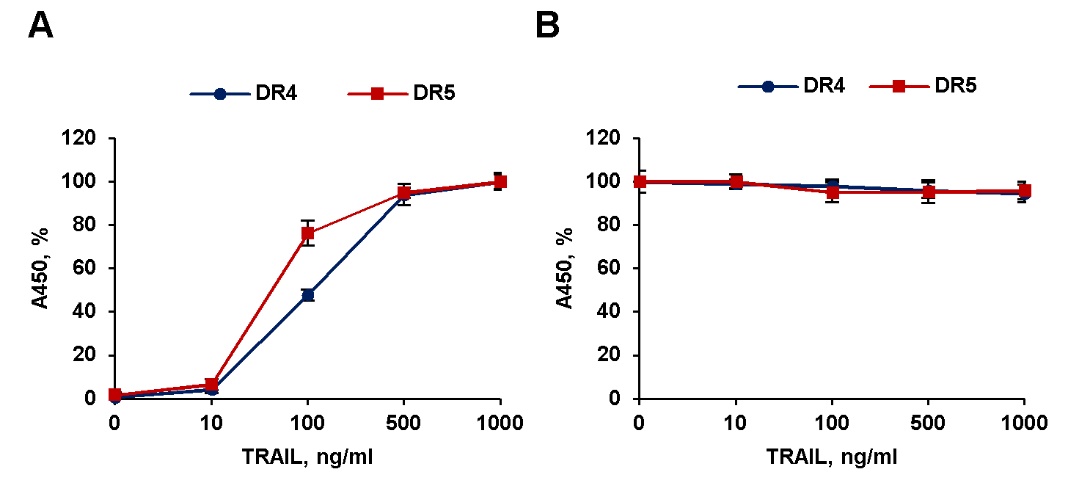 Supplementary Figure 1.   TRAIL and anti-DR antibodies did not compete for binding to DR4 and DR5. (A) Binding of TRAIL to DRs. Recombinant extracellular domain of the DR5 and DR4 receptors (R&D Systems Inc., USA) were immobilized on ELISA plates overnight at 4°С at concentration of 1 μg/ml in sodium phosphate buffer (PBS). The plates were washed three times with PBST (PBS+ 0.05% Tween), and wells were blocked by 2% BSA in PBST for 1 h at room temperature. Then TRAIL was added to the wells at indicated concentrations and the plates were  incubated for 1 h at 37°C. For detection of bounded TRAIL anti-TRAIL antibodies (MAB375, R&D systems, USA) was used. To evaluate the binding of TRAIL the  mouse IgG (HAF007, R&D Systems, USA) conjugated with horseradish peroxidase was added to each well and the plates were incubated for 1 h and color was developed by OPD (o-phenylenediamine dihydrochloride) colorimetric substrate. After 15-minute incubation with substrate, reaction was stopped by 1 N H2SO4 solution. The optical density was determined at 450 nm by iMark spectrophotometer (Bio-Rad, USA). (B) The competitive binding of TRAIL and anti-DR antibodies to DR4 and DR5. The plate were captured with recombinant DRs as in (A) and the wells were incubated with TRAIL at concentration 1 μg/ml at 37°C for 1 h. After extensive washing of plates were incubated for 1 h at 37°C with anti-DR4 (DR-4-02) or anti-DR5 (DR5-01-1) monoclonal antibodies (GeneTex, Irvine, CA, USA) at concentration 5 μg/ml. The evaluation of antibody binding to the receptors was carried out as in (A). Data represent means ± SD of three independent experiments. Raw data are available in Table S1.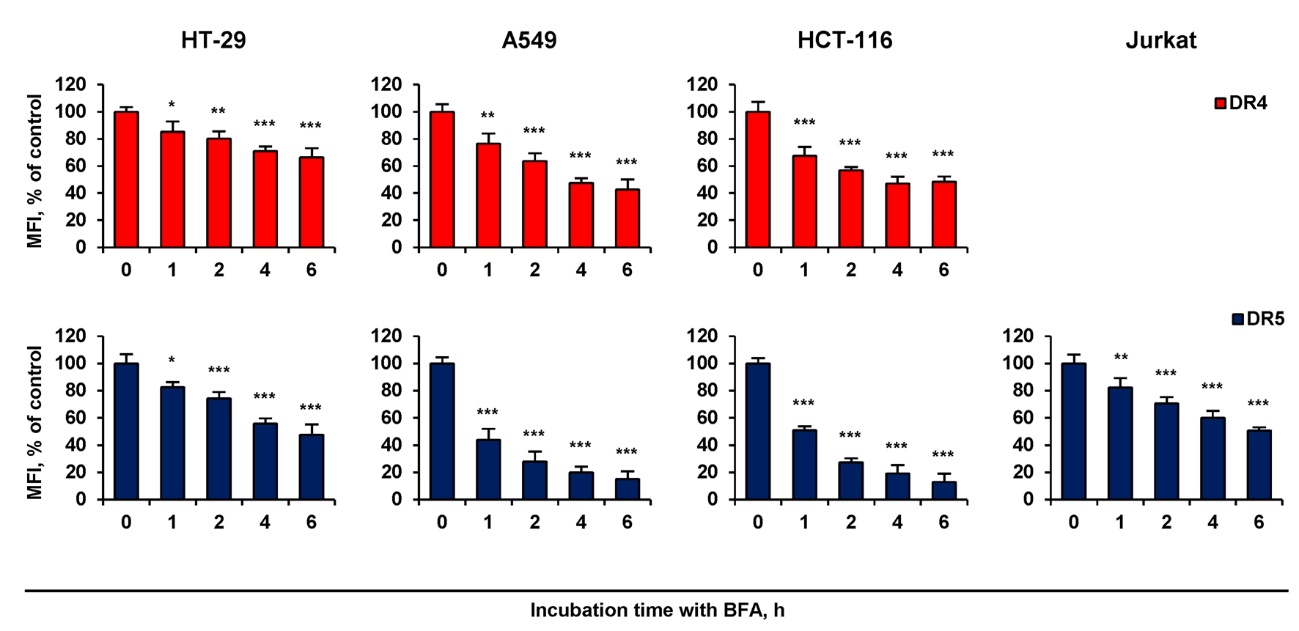 Supplementary Figure 2.  Brefeldin A downregulated DR4 and DR5 surface expression in time-dependent manner.  HT-29, A549, HCT116 and Jurkat cells were treated with 1.5 µM brefeldin A (BFA) at indicated periods and the surface expression of DR4 and DR5 was determined by flow cytometry. Mean Fluorescence Intensity (MFI) values are presented as a percentage relative to BFA non-treated cells. Data represent means ± SD of three independent experiments. * (p < 0.05), ** (p < 0.01) and *** (p < 0.001) indicated significant difference from the control according to One-way ANOVA followed by Dunnett’s posthoc test. Raw data are available in Table S2.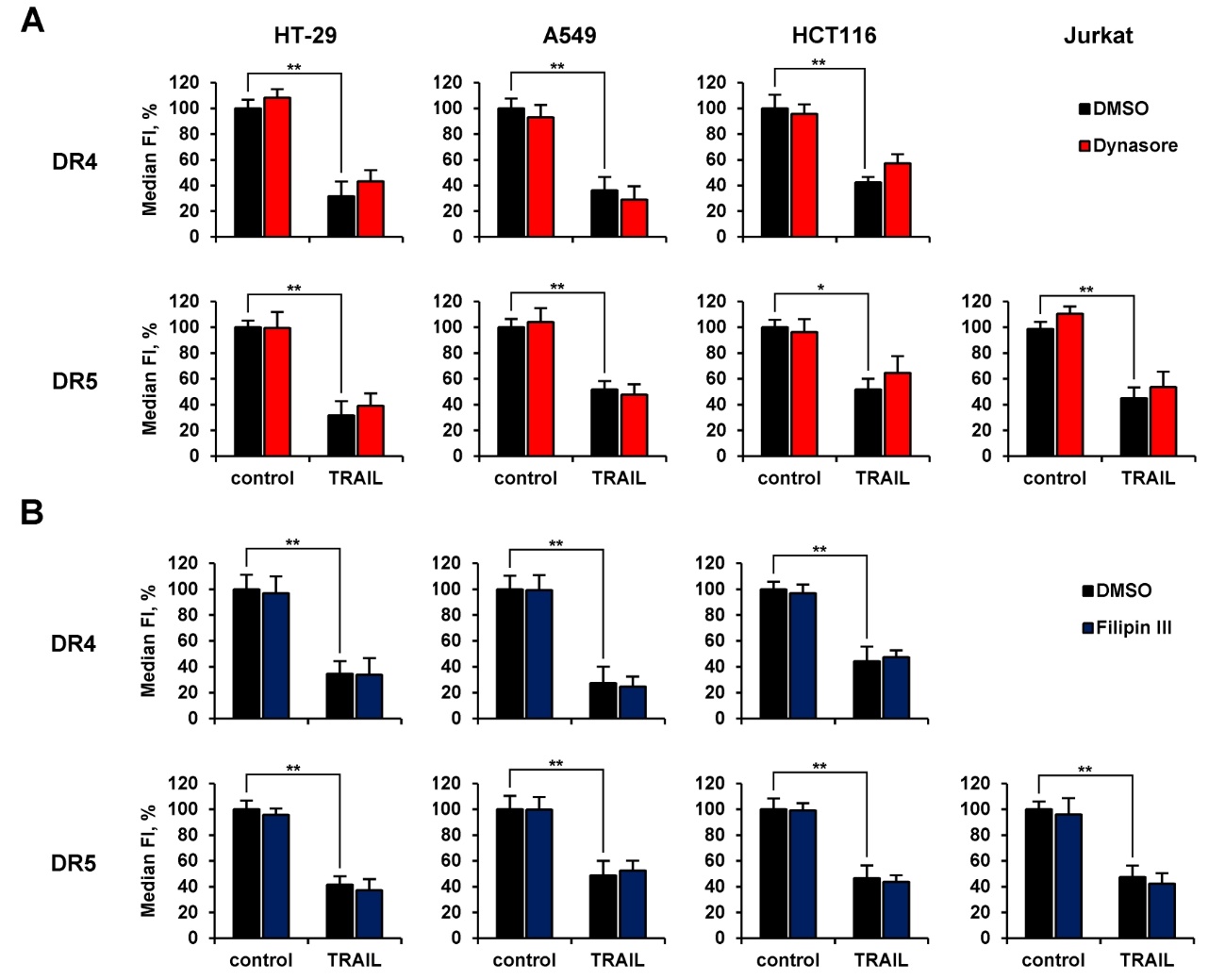 Supplementary Figure 3.  Inhibitor of clathrin mediated endocytosis dynasore or cholesterol depleting agent filipin III did not significantly inhibit TRAIL mediated endocytosis of DR4 or DR5. HT-29, A549, HCT116 and Jurkat cells were treated with or without 80 µM dynasore (A)  or 5 µM filipin III (B) for 1 h following 100 ng/ml TRAIL for another 1 h.  The surface expression of DR4 and DR5 was determined by flow cytometry. Mean Fluorescence Intensity (MFI) values are presented as a percentage relative to non-treated with inhibitors cells. Data represent means ± SD of three independent experiments. * (p < 0.01) and ** (p < 0.001) indicate significant difference between groups according to One-way ANOVA followed by Tukey test. Raw data are available in Table S5.Supplementary Table 1.  Raw data of enzyme-linked immunosorbent assay (ELISA) for Figure S1.Supplementary Table 2.  Raw data of surface death receptors flow cytometry analysis for Figure S2.–, not investigatedSupplementary Table 3.  Raw data of surface death receptors flow cytometry analysis for Figures 5B and 5C.–, not investigatedSupplementary Table 4.  Raw data of surface death receptors flow cytometry analysis for Figures 6A and 6D.–, not investigatedSupplementary Table 5.  Raw data of surface death receptors flow cytometry analysis for Figure S3.–, not investigatedSupplementary Table 6.  Raw data of surface death receptors flow cytometry analysis for Figures 7A and 7B.–, not investigatedSupplementary Table 7.  Raw data of WST-1 assay for Figure 7C.ReceptorsTRAIL, ng/mlA450A450A450A450A450A450ReceptorsTRAIL, ng/mlFigure S1AFigure S1AFigure S1AFigure S1BFigure S1BFigure S1BDR400.0120.0070.0082.0001.9531.937DR4100.0500.0910.0421.9891.9231.917DR41000.6290.6920.6891.9861.9081.876DR45001.2541.3011.3901.8771.9571.819DR410001.3761.4611.3611.9101.7631.891DR500.0210.0360.0091.2401.1901.315DR5100.0960.0450.0991.2761.1981.266DR51000.8940.8881.0141.1271.1931.240DR55001.1311.1881.1521.1221.1961.255DR510001.1821.2151.2661.1481.2491.197ReceptorsBFA, hMedian FIMedian FIMedian FIMedian FIMedian FIMedian FIMedian FIMedian FIMedian FIMedian FIMedian FIMedian FIReceptorsBFA, hCell linesCell linesCell linesCell linesCell linesCell linesCell linesCell linesCell linesCell linesCell linesCell linesReceptorsBFA, hHT-29HT-29HT-29A549A549A549HCT116HCT116HCT116JurkatJurkatJurkatReceptorsisotype2961.22971.82981.22000.52083.02001.42214.82198.42208.4966.6942.11046.8DR5control10263.810221.411131.810145.310071.79464.615440.316018.916491.33024.23058.02913.6DR519534.19159.48998.45275.45046.86171.28803.39409.69527.12478.52732.82724.9DR529001.68332.98458.33532.94558.94556.65513.86300.46050.02261.22414.72479.7DR547448.27219.46887.73495.93363.43919.43939.95600.04939.22247.72112.72136.0DR567064.05934.76726.23200.92819.53648.93562.74983.13546.92078.61989.12061.1DR4control12295.811988.411715.521177.719292.020484.220506.822036.223365.3–––DR4111450.910246.510328.416267.514561.917161.314173.816772.715599.8–––DR429889.69919.010678.012489.713849.014580.513252.114014.713150.4–––DR449803.59180.99365.610657.410185.711364.812137.610388.711985.7–––DR469670.28601.58679.19900.38545.511128.511971.810951.812385.3–––ReceptorsSamplesSamplesMedian FIMedian FIMedian FIMedian FIMedian FIMedian FIMedian FIMedian FIMedian FIMedian FIMedian FIMedian FIReceptorsSamplesSamplesCell linesCell linesCell linesCell linesCell linesCell linesCell linesCell linesCell linesCell linesCell linesCell linesReceptorsSamplesSamplesHT-29HT-29HT-29A549A549A549HCT116HCT116HCT116JurkatJurkatJurkatDR5BFA, μM, 6 hisotype2856.82854.22956.32157.81968.52015.22420.22466.42301.31015.0996.01026.9DR5BFA, μM, 6 hcontrol12300.811403.812559.58817.79137.98954.516187.215105.516411.62339.32134.62251.0DR5BFA, μM, 6 h0.17367.27736.68227.54857.54826.04031.614593.213604.714690.92315.52210.62258.3DR5BFA, μM, 6 h0.56962.47091.07836.34460.84188.13876.26104.86683.65397.01457.31536.81489.1DR5BFA, μM, 6 h1.06567.26759.07682.74201.13690.23511.75992.76364.74948.31472.61459.51378.8DR5BFA, μM, 6 h after TRAIL washingisotype2880.72878.43154.42221.02208.82277.72396.82362.22198.71086.71067.2957.2DR5BFA, μM, 6 h after TRAIL washingcontrol12645.814322.413799.010524.811373.811423.117785.218912.918776.22264.02286.02298.4DR5BFA, μM, 6 h after TRAIL washingTRAIL, 1 h3773.84438.84401.24316.24732.94594.36421.57219.56288.91402.61293.91232.7DR5BFA, μM, 6 h after TRAIL washing015911.317216.916409.410904.611376.811088.616249.617471.116802.72423.62575.42467.2DR5BFA, μM, 6 h after TRAIL washing0.15378.06098.85668.54190.14614.54177.514686.316995.516246.42174.52064.72032.4DR5BFA, μM, 6 h after TRAIL washing0.53941.85438.75023.63591.63301.44155.67913.47953.19443.21833.31866.31804.9DR5BFA, μM, 6 h after TRAIL washing1.03972.65072.84842.73405.13165.04127.28083.18425.09550.81942.81887.41880.3DR4BFA, μM, 6 hisotype2914.93065.32896.12140.12091.22199.32624.62347.12242.2–––DR4BFA, μM, 6 hcontrol9515.310141.310050.921866.723390.121242.328275.828828.326157.1–––DR4BFA, μM, 6 h0.17861.78567.77982.116615.616714.515656.623496.524462.423305.4–––DR4BFA, μM, 6 h0.57897.38393.37971.713379.116289.213972.920028.420926.219998.5–––DR4BFA, μM, 6 h1.07824.97828.17369.716396.716316.714782.619099.821424.119199.3–––DR4BFA, μM, 6 h after TRAIL washingisotype3017.53113.12846.72005.22122.62249.42253.82056.52227.3–––DR4BFA, μM, 6 h after TRAIL washingcontrol10533.811190.611109.722185.721974.824683.129327.626307.126434.7–––DR4BFA, μM, 6 h after TRAIL washingTRAIL, 1 h3824.23829.14046.04751.45326.14273.65128.16147.44668.0–––DR4BFA, μM, 6 h after TRAIL washing010526.810771.711069.225267.524680.024584.822037.424327.923662.0–––DR4BFA, μM, 6 h after TRAIL washing0.14043.64580.24129.015425.115251.718164.114713.916904.115001.0–––DR4BFA, μM, 6 h after TRAIL washing0.53569.94543.63822.915132.313988.117033.09346.911100.99913.9–––DR4BFA, μM, 6 h after TRAIL washing1.03690.24261.03704.615562.714327.116373.610154.211547.39181.7–––ReceptorsSamplesSamplesMedian FIMedian FIMedian FIMedian FIMedian FIMedian FIMedian FIMedian FIMedian FIMedian FIMedian FIMedian FIReceptorsSamplesSamplesCell linesCell linesCell linesCell linesCell linesCell linesCell linesCell linesCell linesCell linesCell linesCell linesReceptorsSamplesSamplesHT-29HT-29HT-29A549A549A549HCT116HCT116HCT116JurkatJurkatJurkatDR5CHX, μg/ml, 6 hisotype2942.33155.12990.92283.22300.12221.82292.72520.62260.51016.71027.2927.2DR5CHX, μg/ml, 6 hcontrol12420.213842.712805.88566.79107.28512.816516.917235.118103.82381.32466.82388.7DR5CHX, μg/ml, 6 h212381.313552.813848.27721.18395.78316.812699.114866.214488.42334.12434.12344.1DR5CHX, μg/ml, 6 h2012428.613232.812532.36119.66411.55413.79117.39936.19549.22232.22245.52197.8DR5CHX, μg/ml, 6 h5011312.311754.711856.55618.06071.25176.08546.49973.99588.32218.12285.32278.4DR5CHX, μg/ml, 6 h after TRAIL washingisotype2802.33034.43067.92248.62273.62236.92085.31916.21931.6947.5996.7939.5DR5CHX, μg/ml, 6 h after TRAIL washingcontrol10396.210391.611068.19265.710229.310207.115618.815058.816507.72824.53034.62970.4DR5CHX, μg/ml, 6 h after TRAIL washingTRAIL, 1 h3846.03769.94270.84221.84294.53839.86066.06619.45833.91500.21602.91584.8DR5CHX, μg/ml, 6 h after TRAIL washing012024.612109.413233.59988.210152.410306.514296.113847.415819.52930.73241.33039.0DR5CHX, μg/ml, 6 h after TRAIL washing210281.910000.210975.36688.76326.77197.39867.810303.910487.22317.22287.82501.2DR5CHX, μg/ml, 6 h after TRAIL washing207852.17883.98659.84903.44468.54644.75708.46606.87561.22007.32128.32215.5DR5CHX, μg/ml, 6 h after TRAIL washing508031.47412.88323.83918.83960.54678.07216.66226.07226.52161.62385.22143.3DR4CHX, μg/ml, 6 hisotype3149.03120.63048.92103.32008.12078.02305.92222.52437.1–––DR4CHX, μg/ml, 6 hcontrol11474.910553.311127.421873.222103.524140.226201.825716.427635.3–––DR4CHX, μg/ml, 6 h29236.58970.89969.421311.122232.122747.225917.427275.027560.4–––DR4CHX, μg/ml, 6 h208466.28958.68774.521428.722228.122853.526154.427508.527722.1–––DR4CHX, μg/ml, 6 h508767.59344.79421.320349.821076.721328.227418.828246.324970.9–––DR4CHX, μg/ml, 6 h after TRAIL washingisotype3014.22889.42853.32212.62228.12251.81960.72141.12124.2–––DR4CHX, μg/ml, 6 h after TRAIL washingcontrol10255.210774.310762.622995.725589.125610.820331.622763.222744.4–––DR4CHX, μg/ml, 6 h after TRAIL washingTRAIL, 1 h3410.03672.03963.15371.35434.76669.65497.34989.14596.6–––DR4CHX, μg/ml, 6 h after TRAIL washing09383.010175.210342.624806.725727.525906.118724.318270.116730.3–––DR4CHX, μg/ml, 6 h after TRAIL washing25704.85098.95010.123553.422767.525110.513592.011582.110745.1–––DR4CHX, μg/ml, 6 h after TRAIL washing204729.64496.25152.323967.723236.024760.59341.58553.97875.2–––DR4CHX, μg/ml, 6 h after TRAIL washing504114.63870.34431.021328.023466.223717.59949.78178.17618.3–––FiguresReceptorsSamplesMedian FIMedian FIMedian FIMedian FIMedian FIMedian FIMedian FIMedian FIMedian FIMedian FIMedian FIMedian FIFiguresReceptorsSamplesCell linesCell linesCell linesCell linesCell linesCell linesCell linesCell linesCell linesCell linesCell linesCell linesFiguresReceptorsSamplesHT-29HT-29HT-29A549A549A549HCT116HCT116HCT116JurkatJurkatJurkatS3Aisotype3084.93166.33175.92286.42242.32242.52287.32235.52246.11210.9959.5909.8S3ADR5control13530.612776.812687.911071.910976.410058.614519.513783.015210.22879.02776.62756.3S3ADR5TRAIL4960.86828.17051.06718.37106.86007.78874.07454.39430.21863.81780.11853.1S3ADR5Dynasore11538.013798.913601.110158.211144.811911.814592.512590.514919.03010.22934.02887.7S3ADR5Dynasore + TRAIL5879.87490.57700.16622.56772.35510.210437.58424.611579.21920.42030.21993.4S3ADR4control10999.210999.012001.619794.120506.417923.825280.122189.826925.7–––S3ADR4TRAIL5539.14882.16746.68920.99985.96563.712117.810736.612541.0–––S3ADR4Dynasore12252.811413.012358.919501.118866.616289.725489.222060.124007.8–––S3ADR4Dynasore + TRAIL6891.35901.07286.17298.48992.15419.915475.113397.316566.2–––S3Bisotype3257.83169.13173.02274.22214.12383.62368.92481.42824.1957.0943.41003.8S3BDR5control12945.514279.813553.67935.37081.27034.714544.413245.513185.83119.03007.92916.8S3BDR5TRAIL7025.48253.57238.94512.15220.84262.77184.78909.87148.42069.91990.41773.1S3BDR5Filipin III12964.513731.912784.27889.06908.67261.714113.013253.813377.82991.43122.42680.1S3BDR5Filipin III + TRAIL7048.27995.46234.74844.95301.44723.17430.47808.97017.51953.31868.61682.0S3BDR4control9964.411178.79751.627677.628697.324038.725171.722809.524012.6–––S3BDR4TRAIL5299.26436.55294.511674.99713.25651.111865.99555.714822.0–––S3BDR4Filipin III9294.511022.49914.228765.127695.723541.324283.821610.023983.5–––S3BDR4Filipin III + TRAIL4739.46479.05580.19698.49169.06302.613292.911279.213519.6–––ReceptorsSamplesMedian FIMedian FIMedian FIMedian FIMedian FIMedian FIMedian FIMedian FIMedian FIMedian FIMedian FIMedian FIReceptorsSamplesCell linesCell linesCell linesCell linesCell linesCell linesCell linesCell linesCell linesCell linesCell linesCell linesReceptorsSamplesHT-29HT-29HT-29A549A549A549HCT116HCT116HCT116JurkatJurkatJurkatReceptorsisotype2962.33074.62937.12075.42074.82102.82168.32059.72043.51171.31096.61175.7DR5control12396.113067.913488.910802.710803.610327.615314.016663.015923.93386.73006.13148.3DR5TRAIL6385.75024.76053.24616.74977.65658.28581.38036.99711.72137.62261.92187.6DR5sucrose13830.013681.413961.310141.710771.211421.817080.116527.617284.03564.73647.83518.8DR5sucrose + TRAIL8390.510261.48943.58729.68527.39528.312192.711215.412714.92462.52619.82513.3DR4control10296.411131.511549.721191.720910.122594.524586.726113.226099.0–––DR4TRAIL5299.05850.96124.58607.49095.110033.513358.215542.613457.8–––DR4sucrose11415.711835.510800.120361.320962.421566.432512.231595.030486.5–––DR4sucrose + TRAIL8536.79485.18764.315191.015226.516423.125305.822378.625787.8–––SamplesA450 - A655A450 - A655A450 - A655A450 - A655A450 - A655A450 - A655A450 - A655A450 - A655A450 - A655A450 - A655A450 - A655A450 - A655SamplesCell linesCell linesCell linesCell linesCell linesCell linesCell linesCell linesCell linesCell linesCell linesCell linesSamplesHT-29HT-29HT-29A549A549A549HCT116HCT116HCT116JurkatJurkatJurkatcontrol1.4701.4571.4521.7921.7481.7131.0461.0931.1181.4511.5501.596sucrose1.0030.9871.0611.4141.4201.4550.8760.9130.8711.2371.2201.226sucrose + Z-VAD-FMK0.9831.0780.8671.2821.3651.3100.9330.9280.9411.1391.1461.192TRAIL1.4901.4441.4311.6651.5721.6950.6830.6970.7101.5211.4951.486sucrose + TRAIL0.4620.4050.3560.7240.7660.6340.4630.4640.4610.8850.8680.816sucrose + Z-VAD-FMK + TRAIL1.0180.9931.0851.1631.1571.1480.9430.9340.9031.1560.9851.017